Прогулочная веранда группы № 3 «УЛЫБКА»Образовательная область: «Художественно-эстетическое воспитание».Подготовила:Воспитатель первой квалификационной категории Шуперт В.Н.Цель:Подготовка пространства для всестороннего развития и воспитания детей через правильно организованные, продуманные прогулки.Задача:укреплять здоровье детей, способствовать правильному физическому развитию;учить детей делать самостоятельные выводы в ходе наблюдения за окружающим миром и использовать полученные знания в играх;развивать мышление, память, внимание, речь, творческую активность, фантазию, восприятие и воображение;расширять кругозор детей;воспитывать у детей бережное отношение к окружающему миру.Важнейшую роль в организации воспитательно-образовательной деятельности с детьми в летний период играет развивающая предметная среда на территории детского сада, так как большую часть времени дети проводят на воздухе. Развивающая среда на нашей веранде организуется так, чтобы каждый ребёнок имел возможность свободно заниматься любимым делом.Мы все помним, что окружающая детей среда должна выполнять образовательную, развивающую, воспитывающую, организационную, коммуникативную функции, она должна работать на развитие самостоятельности и самодеятельности ребёнка.Учитывая все критерии для оценки состояния прогулочной веранды, мы из бросового материала старались создать условия для разнообразной творческой обстановки по театрализованной и изобразительной деятельности. Дети через игру в мини-центрах могут реализовать свои задумки, впечатления из окружающей жизни.Изготовленные нами декорации и бутафория (для инсценировки русских народных сказок) дают повод детям для развития творчества, социально-коммуникативных навыков, воображения, способствуют развитию устной речи (учитывая, что наши дети посещают логопедическую группу). Также дети могут передавать свои впечатления от проведенного дня, на листе бумаги. Для этого у нас на веранде оформлен уголок изобразительной деятельности: нарисовав рисунок, дети размещают его на специальном стенде и могут обсудить свои работы с другими ребятами, показать родителям.Территория участка используется для наблюдения за живой и неживой природой и двигательной активности.Для чего на улице
деточкам гулять?
Чтобы щёчки на лице
солнцу подставлять.
Чтобы бегать как зверушки
и как птички щебетать.
Чтоб в любимые игрушки
на веранде поиграть.
Свежий воздух малышам
нужен и полезен —
помогает их носам
избежать болезней.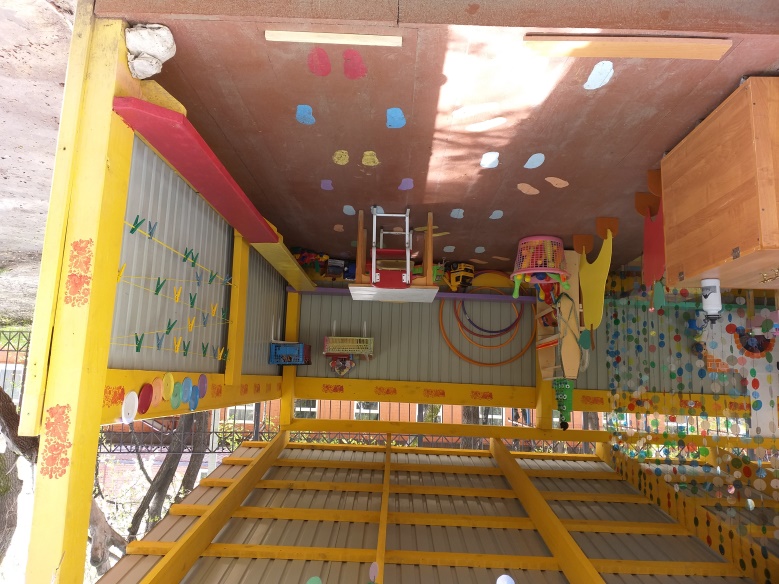 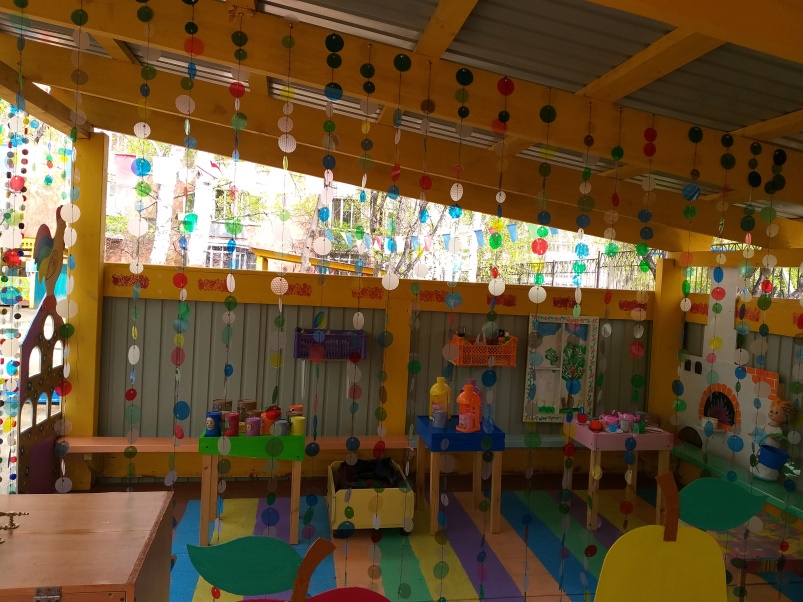 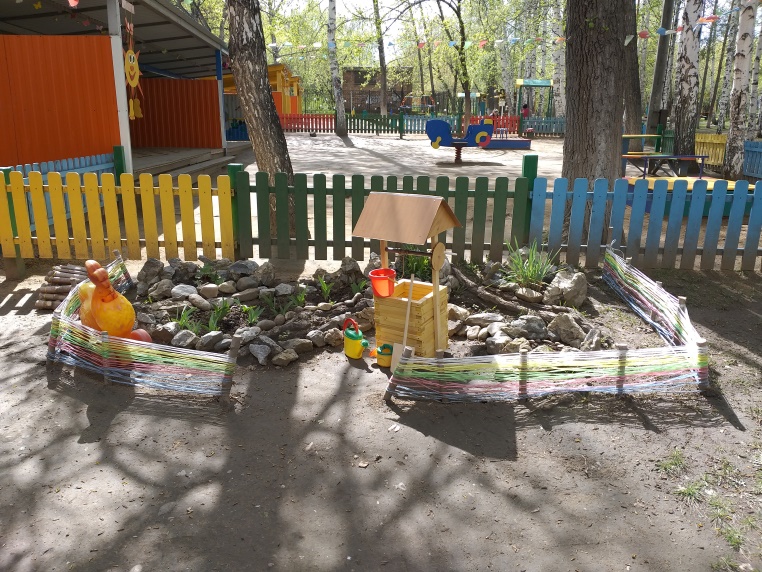 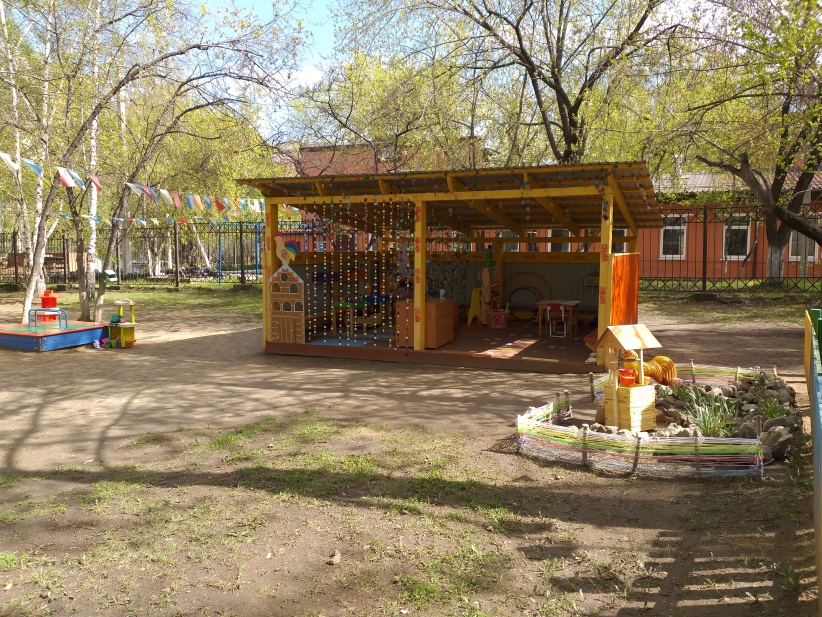 